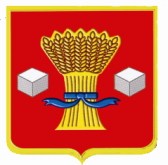 АдминистрацияСветлоярского муниципального района Волгоградской областиПОСТАНОВЛЕНИЕот 23.08.2021                       № 1469О внесении изменения в постановление администрацииСветлоярского муниципального района Волгоградскойобласти от 09.08.2016 № 1218 «Об утверждении Порядка составления и утверждения отчета о результатах деятельности муниципального учреждения Светлоярского муниципального района (Светлоярского городского поселения)и об использовании закрепленного за ним муниципального имущества»	В соответствии с подпунктом 10 пункта 3.3 статьи 32 Федерального закона от 12.01.1996 № 7-ФЗ «О некоммерческих организациях», руководствуясь Уставом Светлоярского муниципального района Волгоградской области, Уставом Светлоярского городского поселения Волгоградской области,п о с т а н о в л я ю:Внести в постановление администрации Светлоярского муниципального района Волгоградской области от 09.08.2016 № 1218 «Об утверждении Порядка составления и утверждения отчета о результатах деятельности муниципального учреждения Светлоярского муниципального района (Светлоярского городского поселения) и об использовании закрепленного за ним муниципального имущества» следующие изменения:В Порядке составления и утверждения отчета о результатах деятельности муниципального учреждения Светлоярского муниципального района (Светлоярского городского поселения) и об использовании закрепленного за ним муниципального имущества, утвержденном вышеназванным постановлением:Пункт 2.3 изложить в новой редакции:«В разделе 1 «Общие сведения об учреждении» указывается:исчерпывающий перечень видов деятельности (с указанием основных видов деятельности и иных видов деятельности, не являющихся основными), которые учреждение вправе осуществлять в соответствии с его учредительными документами;перечень услуг (работ), которые оказываются потребителям за плату в случаях, предусмотренных нормативными правовыми (правовыми) актами, с указанием потребителей указанных услуг (работ);перечень документов (с указанием номеров, даты выдачи и срока действия), на основании которых учреждение осуществляет деятельность (свидетельство о государственной регистрации учреждения, лицензии, разрешение на осуществление приносящей доход деятельности, свидетельство о постановке на учет в налоговом органе, иные разрешительные документы);количество штатных единиц учреждения (в соответствии с утвержденным штатным расписанием учреждения). В случае изменения количества штатных единиц учреждения указываются причины, приведшие к их изменению на конец отчетного периода);фактическая  численность учреждения (указывается фактическая численность учреждения, данные о количественном составе и квалификации сотрудников учреждения на начало и конец отчетного года);среднегодовая численность работников учреждения (списочного состава (без учета внешних совместителей));средняя заработная плата сотрудников учреждения за отчетный период, в том числе: руководителей; заместителей руководителей; специалистов (списочного состава (без учета внешних совместителей))»;в пункте.2.4: а) абзац пятый после слов «оказания платных услуг (выполнения работ)» дополнить словами «, при осуществлении основных видов деятельности сверх муниципального задания, при осуществлении иных видов деятельности;»; б) дополнить абзацем седьмым следующего содержания:«сведения об оказании муниципальными учреждениями муниципальных услуг (выполнении работ) (для бюджетных и автономных учреждений, а также казенных учреждений, которым в соответствии с решением органа, осуществляющего функции и полномочия учредителя, сформировано муниципальное задание) сверх муниципального задания»;в) абзацы седьмой – девятый считать соответственно абзацами восьмым – десятым.Настоящее постановление вступает в силу с момента его подписания.Отделу по муниципальной службе, общим и кадровым вопросам администрации Светлоярского муниципального района Волгоградской области (Иванова Н.В.) разместить настоящее постановление на официальном сайте Светлоярского муниципального района Волгоградской области.Отделу бюджетно-финансовой политики администрации Светлоярского муниципального района Волгоградской области (Коптева Е.Н.) разместить настоящее постановление на финансовом портале официального сайта Светлоярского муниципального района Волгоградской области.Контроль исполнения настоящего постановления возложить на заместителя главы Светлоярского муниципального района Волгоградской области Подхватилину О.И. Глава муниципального района                                                           Т.В. РаспутинаАбраменко Е.Н.